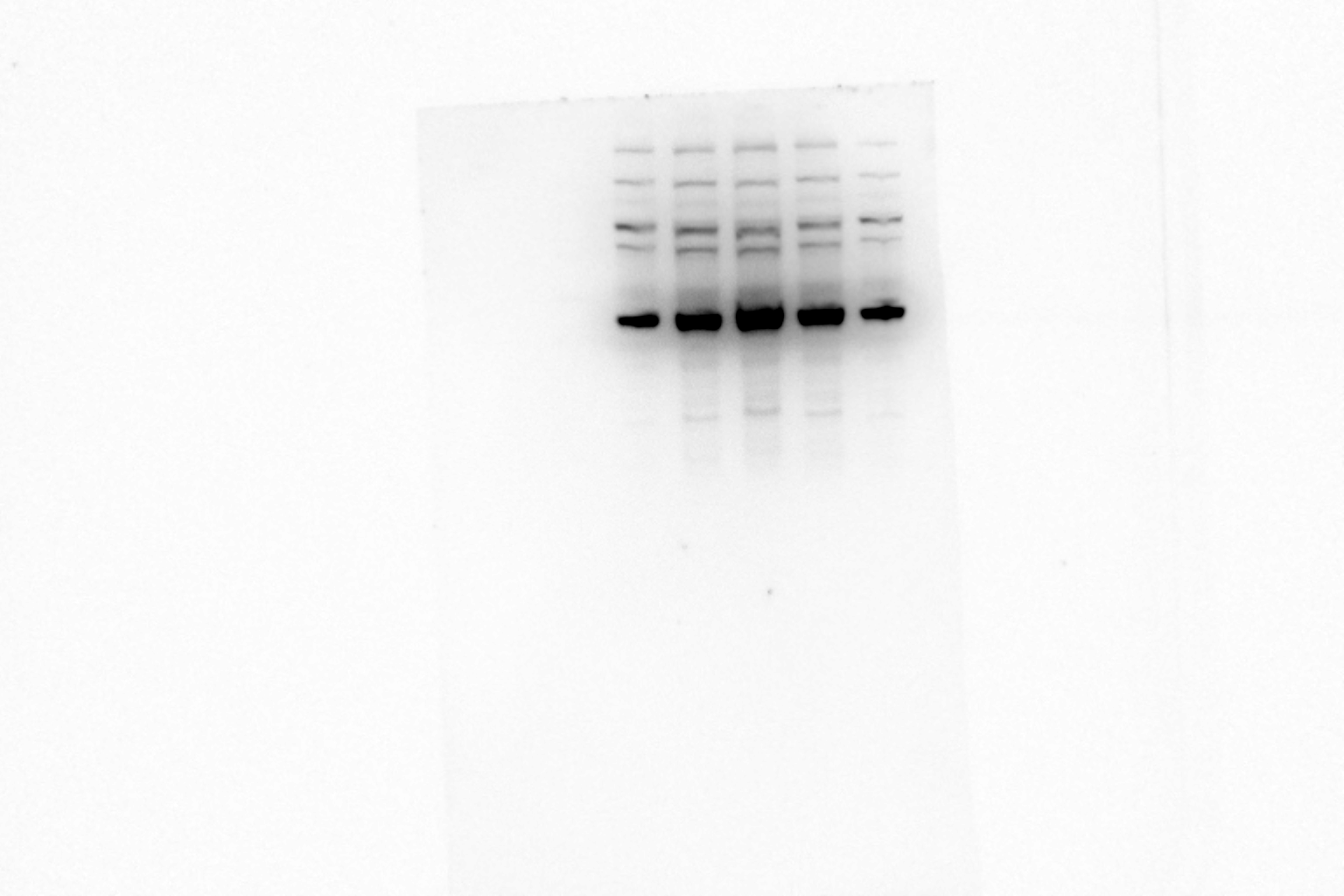 Beclin1 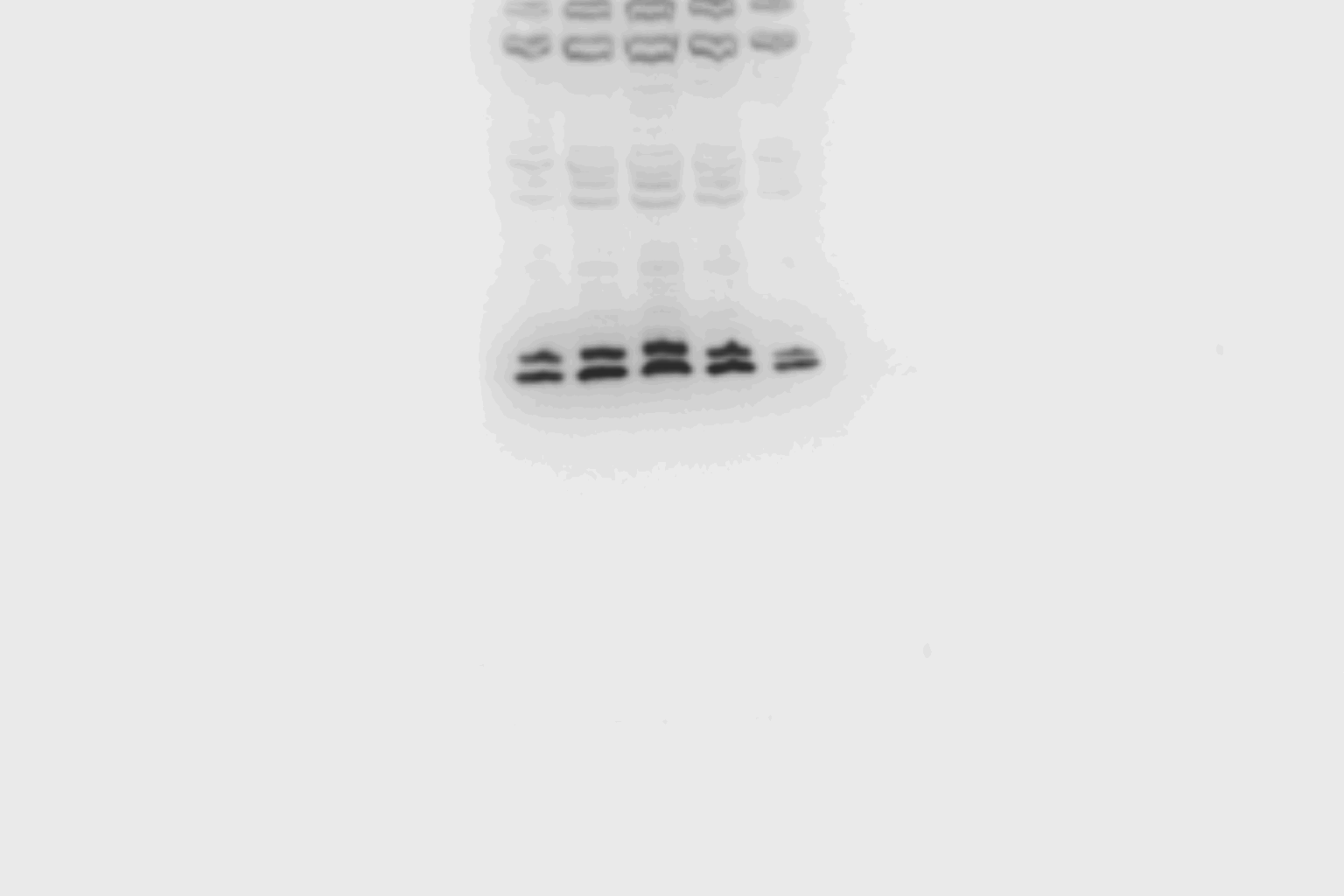  LC3I&LC3II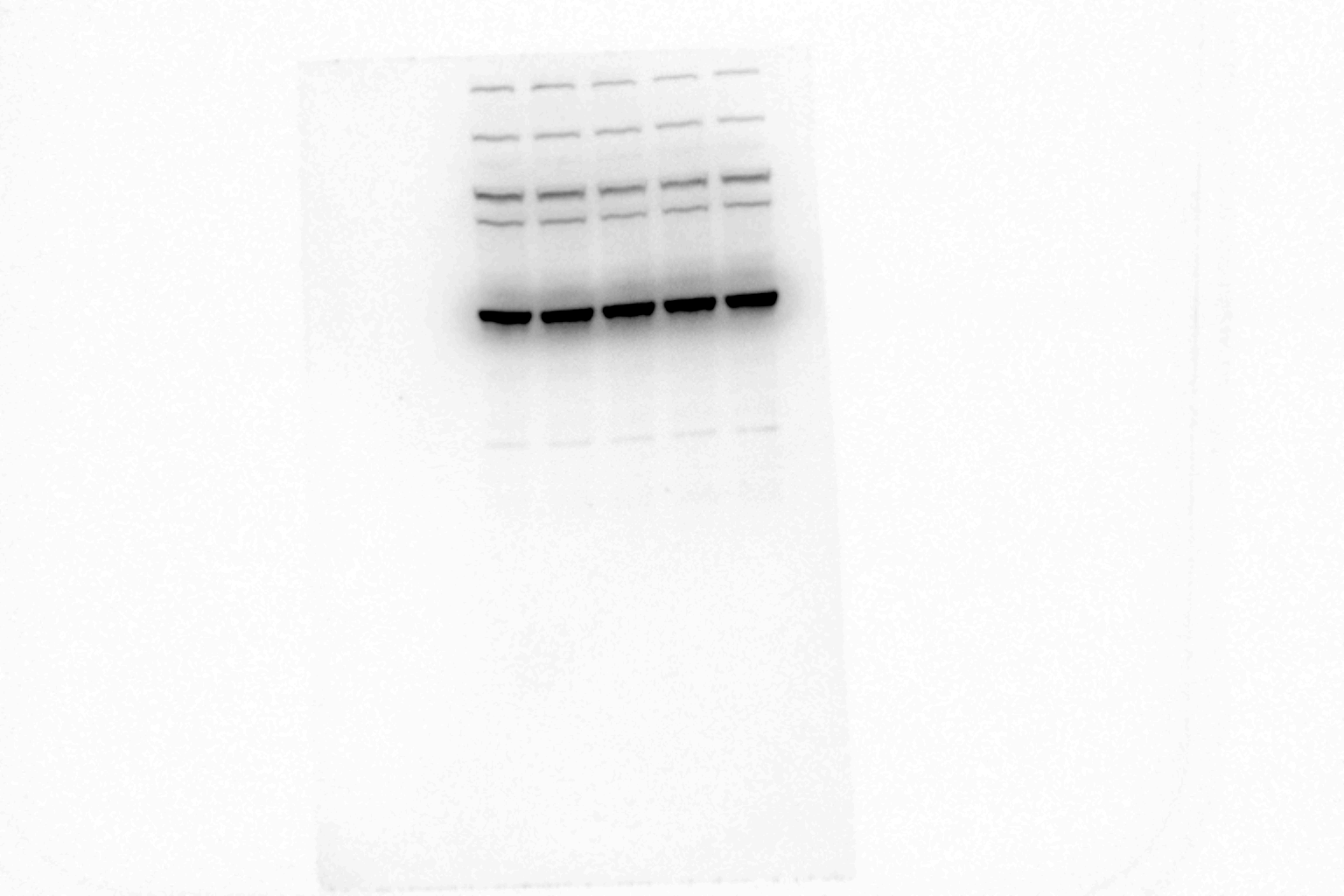 GAPDH